Collectif pour le futur du Site de grignon 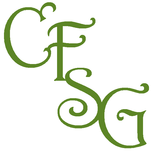 Association loi de 1901Site : www.cfsg.fr                                         BULLETIN D’ADHESION Nom :                                       Prénom :   e-mail :                                      adresse :                                                            Cotisation de base :     15 euros Cotisation de soutien : 30 eurosBienfaiteur:                ____ euros                                               Date :                                 Signature :Chèque à l’ordre  de:		CFSG12 rue de Picardie78650 BeynesP.S.: Un reçu vous sera transmis par retour